Publicado en Sabadell el 26/10/2020 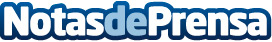 Onlinevalles.com gestiona el posicionamiento web de más de 200 empresas del Vallès Occidental y OrientalLa agencia de marketing online y posicionamiento web crece de forma exponencial, contando ya con más de 200 clientes en el Vallès Oriental y OccidentalDatos de contacto:Carlos Fernández628940299Nota de prensa publicada en: https://www.notasdeprensa.es/onlinevalles-com-gestiona-el-posicionamiento Categorias: Marketing Emprendedores E-Commerce http://www.notasdeprensa.es